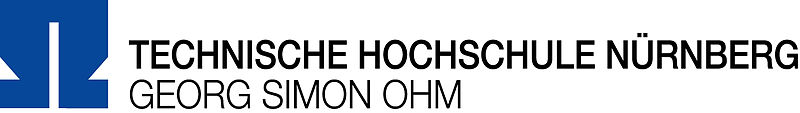 Fragebogen für Fachkräfte zur Bachelorarbeit mit dem Thema:Stigmatisierung psychisch kranker Menschen in Anlaufstellen/Institutionen in NürnbergEine Bedarfsanalyse anhand von Befragungen mit Betroffenen und Fachkräften und eine Schulungsskizze für Anlaufstellen/Institutionen, die mit psychisch kranken Menschen in Kontakt tretenMarkieren Sie bitte Zutreffendes, indem Sie den Kreis mit einer Farbe Ihrer Wahl befüllen und nutzen Sie die Textfelder für Ihre Erfahrungen und Ergänzungen!(Sollte Ihnen der Platz nicht reichen, schreiben Sie bitte auf einer nächsten Seite mit der entsprechenden Nummer der Frage weiter.)Haben Sie in Ihrer beruflichen Laufbahn mit Menschen gearbeitet, welche aufgrund Ihrer psychischen Erkrankung stigmatisiert wurden/werden? Ja 		Nein Falls ja, erläutern Sie deren Situation und wie Sie darüber denken. Haben Sie Eindrücke in Anlaufstellen/Institutionen (z.B. Jobcenter, Polizei, Ärzte etc.) in Nürnberg im Umgang mit psychisch kranken Menschen sammeln können, die nicht fachspezifisch mit psychisch kranken Menschen arbeiten?Ja 		Nein Falls ja, in welcher Anlaufstelle/Institution und in welcher Situation? Falls nein, können Sie sich das Aufkommen von Stigmatisierung psychisch kranker Menschen in einer Anlaufstelle/Institution vorstellen und in welcher Situation? A) Welche Ursachen/Gründe liegen Ihrer Meinung nach für die Stigmatisierung psychisch kranker Menschen/psychischer Erkrankungen in Anlaufstellen/Institutionen vor &B) Was könnte/sollte dagegen unternommen werden? Zu A): Zu B): Haben Sie sich selbst schon in einer Situation befunden, wo Sie eine Person aufgrund seiner/ihrer psychischen Erkrankung stigmatisiert haben? Ja 		Nein 		Ich weiß nicht genau Vielen Dank für Ihre Teilnahme!